Mass at 11.30am will be Broadcast on our Facebook Page. The outside speaker will be in operation if you wish to listen to the mass on the grounds.   Special Thanks to Cathy / Nora for operating the live broadcast on Facebook and to Shelly for the beautiful selection of music and hymns.  Booking a Mass:  If you wish to book a Mass, please ring Fr. Chris on his mobile 086-893-3278Coved 19:  Covid is making an appearance again in the community. It is advisable to wear a mask and sanitise your hands when in the Church. Many Thanks28th  Sunday in Ordinary TimeSat 3pm           Island Mass – People of the ParishSat 7pm           Geesala ChurchSat 8pm           Bangor ChurchSun 11.30am  Ballycroy Church -                            1. David Gildea (8th Ann) Newport                           2. Pat, Nora, Terry, Paddy McGinty, Kathleen Curran (Dooreil)                           3. Florence Doona (nee Conway), (New York – Shranamonragh)                                   Dec’d Family (req' M M)                           4. Kathleen McGowan (Ann’) KildunTue 10am         Kathleen, James McAndrew (Gorthbreac)Wed 10am       Bangor ChurchThur 10am       Mass – All welcome29th  Sunday in Ordinary TimeSat 8pm           Ballycroy Church –Rita O’Boyle, Michael, Eileen, Dec’d Family (Claggan Mt’n)James, Maureen Grealis (Ballygaravaun)John McGowan (Ann’ Mass) KildunSun 11.30am  Bangor ChurchHarvest Collection:   Sincere Thanks for your continued support.  Please hand in your Green Envelope for the Priest’s Harvest Collection. Baptism: We welcome into our Christian Community Baby Katie Rose McManamon,  Baptised in our Parish Church on the 2nd  Oct 2022.  May the Lord accompany you on your earthly journey...... Congratulations to the parents, Paul and Sinéad. Confirmation:  Sunday 12th March 2023, 11.30amFirst Holy Communion: Saturday 6th May 2023, 12 NoonChoir Meeting 12th Oct, 8pm. If you are interested in reviving  the parish choir again (after Covid), please come to a meeting in the church on Wed Week, 12th Oct @ 8pm. Altar Society Volunteers invitation: We a looking for more volunteers. Please Call Fr. Chris.   Social Services need Volunteers: Call Noreen 086 6067899/ Peggy 086 1019169.   Day for Safeguarding Children in the Catholic Church. This Sunday, October 8th/9th, is Safeguarding Sunday in the Diocese of Killala. Foremost in our thoughts and prayers will be the victims of abuse, together with their families. This day will also offer an opportunity for those with concerns to express these to our Designated Liaison Person, Ms Aileen Cawley, through our Confidential phone line;  087-1003554.Vineyard.  The next edition of Vineyard is in the course of preparation. If there is anything you would like to see included please note that the deadline is Monday, October 17.New Book - On Our Knees: Famine in the Parishes of Killala Diocese (1845-1952). Lectures by Fr. Brendan Hoban Thur Oct 6th/13th@8pm, Newman Institute, Book Launch Oct 20th, 8pm. Step ‘n Time Fitness Class - Thursday Nights. 29th September 8:30pm - Community Centre. The London-Ballycroy 50th Reunion Dinner & Dance is 7pm 26th November in The Crown Cricklewood. Contact Brighde Barnes (Doona) for tickets +447739350880Toddler & Baby group has moved to the new times of 9:30 – 11am in the community hall Ballycroy Community Council are developing a new website Contact us to submit content ballycroycommunitycouncil@gmail.com or phone/text 0879406445Achill VTOS Tour Guiding Courses:   Few places available - Tour Guiding Courses at Achill VTOS Hub, Currane, contact: thereseruane@msletb.ie / 086 7036033 / www.mayocollege.ie   What are your hopes and aspirations for your Community? Mayo PPN meeting on making Mayo the best possible place to Live, Work and Invest. Tues 11th October at 7pm in Westport The Tumbling Paddies in Kiltane GAA Complex on Sunday 16th October.  DJ from 9 pm Tickets available from any committee member or on the door on the night.Clothes Collection Monday, 7th November at the Naíonra in Shranamonragh @ 10.a.m.HAIL HOLY QUEEN CONFERENCE 2022 - LIVE ON RADIO MARIA IRELAND, 2PM ON SAT 15TH OCT"Calling All Men"Erris Men's Project- launching Monday night 10th Oct 7.30pm in Áras Inis G’. Local Link Bus:    Ballycroy to Castlebar 07:42, 11:52,15:47:  to Belmullet  09:50,  14:00, 18:42Sunday times      Ballycroy to Castlebar 08:27, 12:27,16:47:  to Belmullet 10:21,  14:41, 19:51Keeping Children Safe:  The Diocese of Killala is fully committed to keeping children safe. If you have any concerns around their safety in any circumstance, please contact; The Diocesan Liaison Person – Confidential No - 087 1003554.  (Please see more information on the notice board)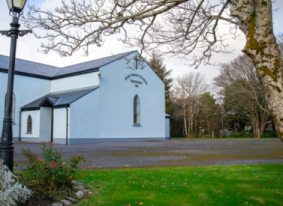 Church of the Holy Family, BallycroyMass Centre - National School – InnisbiggleChristopher J. Ginnelly(098) 49 134 (086) 89 33 278ballycroyparish@gmail.comJames M Cribben, Geesala (087) 64 69 0169th Oct  2022www.ballycroyparish.ieReaders ScheduleReadersEucharistic MinistersSun 9st Oct  11.30amFamilyB. ShanahanSat 15st Oct  8pmFamilyM. MastersonSun 23rd Oct  11.30amFamilyB. HoughSat 29th Oct  8pmFamilyN. GrealisAltar Society Schedule: Thanks to Bernie S:    M Cafferkey, B McGowan, S Carolan G2: for looking after the church last week. This week is Kathleen R:  A McManamon, J. Keane, G Grealis G3Altar Society Schedule: Thanks to Bernie S:    M Cafferkey, B McGowan, S Carolan G2: for looking after the church last week. This week is Kathleen R:  A McManamon, J. Keane, G Grealis G3Week to 16th OctKathleen R:  A McManamon, J. Keane, G Grealis G3Week to 23rd OctChristina T: M Keane, M. Conway, K ‘or’ N Campbell G4Week to 30th OctPatricia G:  M Sweeney (Tar), M McGowan (C’ann), J Campbell   G1Week to 6th NovBernie S:    M Cafferkey, B McGowan, S Carolan G2